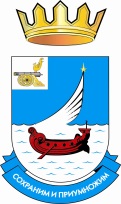 ФИНАНСОВОЕ УПРАВЛЕНИЕ АДМИНИСТРАЦИИМУНИЦИПАЛЬНОГО ОБРАЗОВАНИЯ  «ГАГАРИНСКИЙ РАЙОН»СМОЛЕНСКОЙ ОБЛАСТИП Р И К А З  № 95от 24 декабря 2020 года Об утверждении плана-графика размещения заказов на поставки товаров, выполнение работ, оказание услуг для обеспечения муниципальныхнужд на 2021 год и плановый период 2022 и 2023 годовВ соответствии со статьей 16 Федерального закона  от 05.04.2013г.  № 44-ФЗ «О контрактной системе в сфере закупок товаров, работ, услуг для обеспечения государственных и муниципальных нужд»  в целях надлежащего  осуществления закупок  товаров (работ, услуг) для обеспечения  муниципальных нуждПРИКАЗЫВАЮ:1.Утвердить план-график размещения заказов на поставки товаров, выполнение работ, оказание услуг для нужд Финансового управления Администрации муниципального образования «Гагаринский район» Смоленской области на 2021 год и плановый период 2022 и 2023 годов согласно Приложению.2. В течение трех рабочих дней с даты настоящего приказа опубликовать утвержденный план-график в Единой информационной системе (ЕИС). Заместитель Главы муниципального образования –                     Т.В. Кудрина начальник Финансового управления